WEŹ UDZIAŁ W JEDNYM Z DWÓCH KONKURSÓW I WYGRAJ WARTOŚCIOWE NAGRODYRegulamin konkursu plastycznego,, Nie piję bo …”Konkurs plastyczny jest częścią kampanii pod nazwą ,,Koleżanko, kolego alkohol to nic dobrego” skierowany dla uczniów szkół podstawowych, w całości sfinansowany przez Urząd Miasta Maszewo.1. Organizatorem konkursu jest Stargardzkie Stowarzyszenie Klub Abstynenta ,,Ala” w Stargardzie ul. Woj. Polskiego 4 u /22. Konkurs plastyczny ma na celu propagowanie wiedzy na temat uzależnienia od alkoholu, jego przyczyn i następstw, oraz szerzenie zdrowego stylu życia. Ponadto celem jest pobudzenie i rozwój inwencji twórczej uczniów. 3. Adresatem konkursu są uczniowie SP w gminie Maszewo klasy IV-VI.4. Praca plastyczna powinna być wykonana w formacie nie mniejszym niż A 3. W dowolnej technice farby, kredki itp. Praca nie może być przestrzenna. 5. Wykonaną pracę należy dostarczyć do osoby – nauczyciela który będzie nadzorował wykonanie prac. Pracę należy wykonać i dostarczyć do szkoły w nieprzekraczalnym terminie do 15.05.23r.6. Pracę plastyczną należy opisać: Imię i nazwisko osoby, która pracę wykonała wiek, klasa, nazwa szkoły, kontakt np. do nauczyciela, opiekuna.7. Organizatorzy zastrzegają sobie możliwość publikacji zrobionych prac na stronie SSKA,,Ala” na facebooku z informacją o autorze.Osoba do kontaktu: Aldona Bartosik tel. 691401553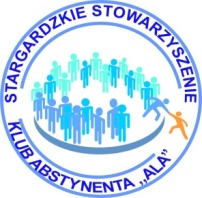 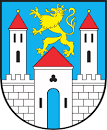 